FORMULARZ ZGŁOSZENIA DO UDZIAŁU W PROJEKCIE - UCZEŃNazwa projektu: „Legiony Piłsudskiego w XXI wieku”
Nr projektu: POWR.03.01.00-00-T104/18Imię: ________________________________________________________________________Nazwisko: ____________________________________________________________________Płeć: KOBIETA / MĘŻCZYZNAWiek w chwili przystąpienia do projektu: ___________________________________________PESEL / Numer karty stałego pobytu: ______________________________________________Orzeczona niepełnosprawność:    TAK / NIEWielodzietność w rodzinie: NIE- 1 dziecko / TAK- 2 dzieci / TAK- 3 dzieci / TAK- pomad 3 dzieci	Miejsce zamieszkania:  MIASTO / WIEŚUczeń szkoły średniej: TAK / NIEŚrednia ocen na koniec ostatniego roku szkolnego: ___________________________________Aktywności prorozwojowe kandydata/tki w okresie od 1.01.2019 do dnia złożenia dokumentacji zgłoszeniowej (kursy, koła zainteresowań, warsztaty, konferencje naukowe itp.)………………………………………………………………………………………………………………………………………….......……………………………………………………………………………………………………………………………………………….……………………………………………………………………………………………………………………………………………….……………………………………………………………………………………………………………………………………………….……………………………………………………………………………………………………………………………………………….……………………………………………………………………………………………………………………………………………….Wybór ścieżki: 	 ścieżka 1 (język angielski)      X ścieżka 2 (szkolenia miękkie i społeczno-medyczne)  Dla kandydatów zainteresowanych ścieżką 1: wstępna informacja o poziomie znajomości języka angielskiego oraz o preferencjach co do terminu zajęć:Wcześniejsza nauka języka angielskiego:  TAK / NIELiczba lat nauki języka angielskiego: 0 / 1 / 2 / 3 / 4 / 5 / 6 / więcejForma nauki języka angielskiego (można wybrać więcej niż 1 opcję): 
 szk. podstawowa   szk. średnia   st. wyższe   pryw. szk. językowa   lekcje indywid.Samoocena poziomu znajomości języka: A0 / A1 / A2 / B1 / B2 / C1 / C2 
(A0 – brak znajomości, C2 – biegła znajomość) Preferowane pory (można wybrać więcej niż 1 opcję):   zajęcia popołudniowe 2-godzinne   zajęcia popołudniowe 3-godzinne   zajęcia weekendowe 6-godzinneDla kandydatów zainteresowanych ścieżką 2 - preferowane pory i czas trwania zajęć: zajęcia w dzień roboczy do g. 16       zajęcia w dzień roboczy po g. 16       zajęcia w weekend bloki 2-godz.  			   bloki 4-godz. 			     bloki 6-godz. Niniejszym wyrażam chęć udziału w projekcie „Legiony Piłsudskiego w XXI wieku”1. Oświadczam, że zapoznałem(łam) się z Regulaminem uczestnictwa w Projekcie oraz akceptuję jego postanowienia.2. Oświadczam, że zostałem(łam) poinformowany(na), iż szkolenie jest współfinansowane przez Unię Europejską w ramach Programu Operacyjnego Wiedza Edukacja Rozwój.3. Uprzedzony/-a o odpowiedzialności za złożenie nieprawdziwego oświadczenia lub zatajenie prawdy, niniejszym oświadczam, że dane zawarte w niniejszym Formularzu zgłoszenia oraz wszystkich przedstawionych załącznikach są zgodne z prawdą.	__________________________			__________________________Data, miejscowość                                 		Czytelny podpis UCZNIA / RODZICA   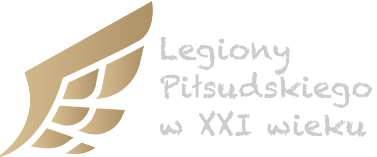 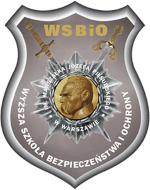 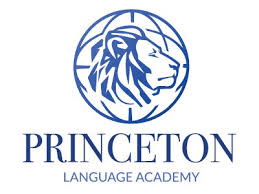 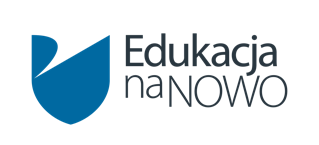 